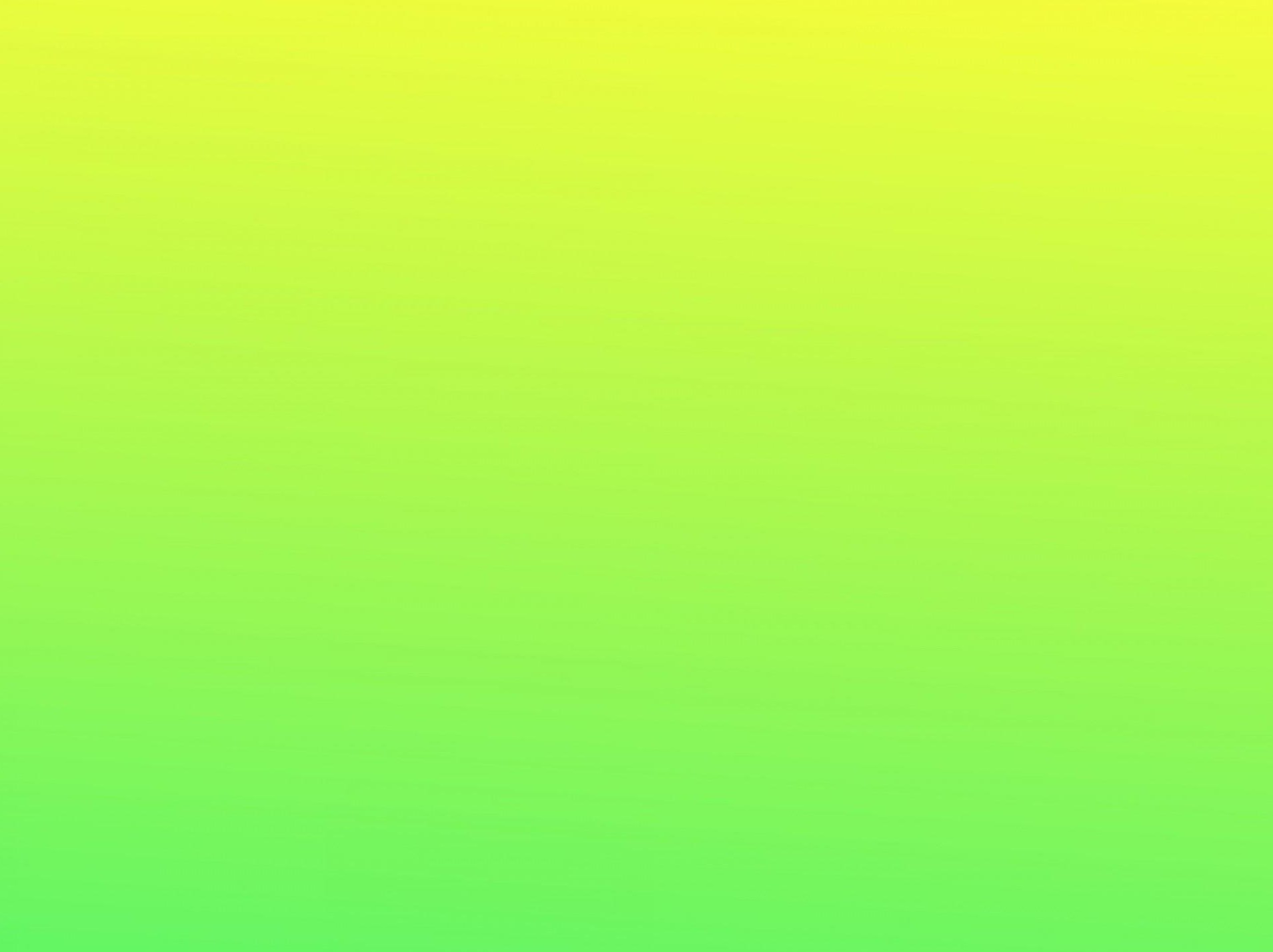 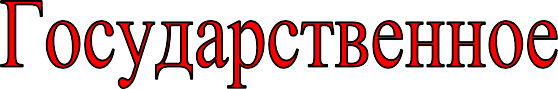 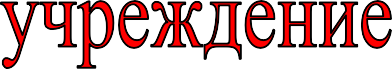 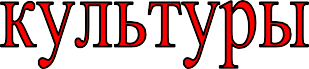 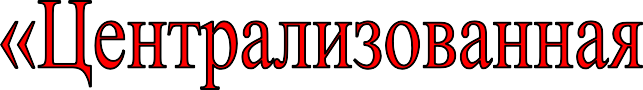 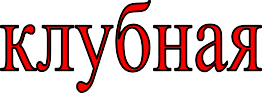 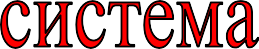 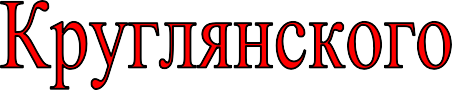 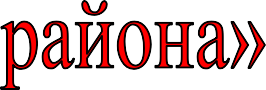 Государственное учреждение культуры «Централизованная клубная система Круглянского района» создано решением Круглянского районного исполнительного комитета от 11.01.2010 г. № 2-10.Учреждение является некоммерческой государственной организацией, доступной всем категориям граждан Республики Беларусь и других стран.В своей деятельности Учреждение руководствуется Конституцией Республики Беларусь, Кодексом Республики Беларусь о культуре от 20 июля 2016 г. №413-3, Указами и распоряжениями Президента Республики Беларусь, постановлениями Совета Министров Республики Беларусь, приказами Министерства культуры Республики Беларусь, главного  управления идеологической работы, культуры и по делам молодежи Могилевского областного исполнительного комитета, решениями Могилевского областного исполнительного комитета и Круглянского районного исполнительного комитета, приказами отделаидеологической работы, культуры и по делам молодежи Круглянского районного исполнительного комитета, решениями и постановлениями Могилевского областного Совета депутатов и Круглянского районного Совета депутатов, и настоящим уставом, разработанном в соответствии с действующим законодательством РеспубликиБеларусь.Место нахождения: 213188,	Могилевская область, г.Круглое,	ул. Советская, 60, тел. 70-847 Электронная почта:  krugloe_cks@krugloe.gov.byРуководство осуществляет заместитель директора: Рылькова Татьяна Николаевна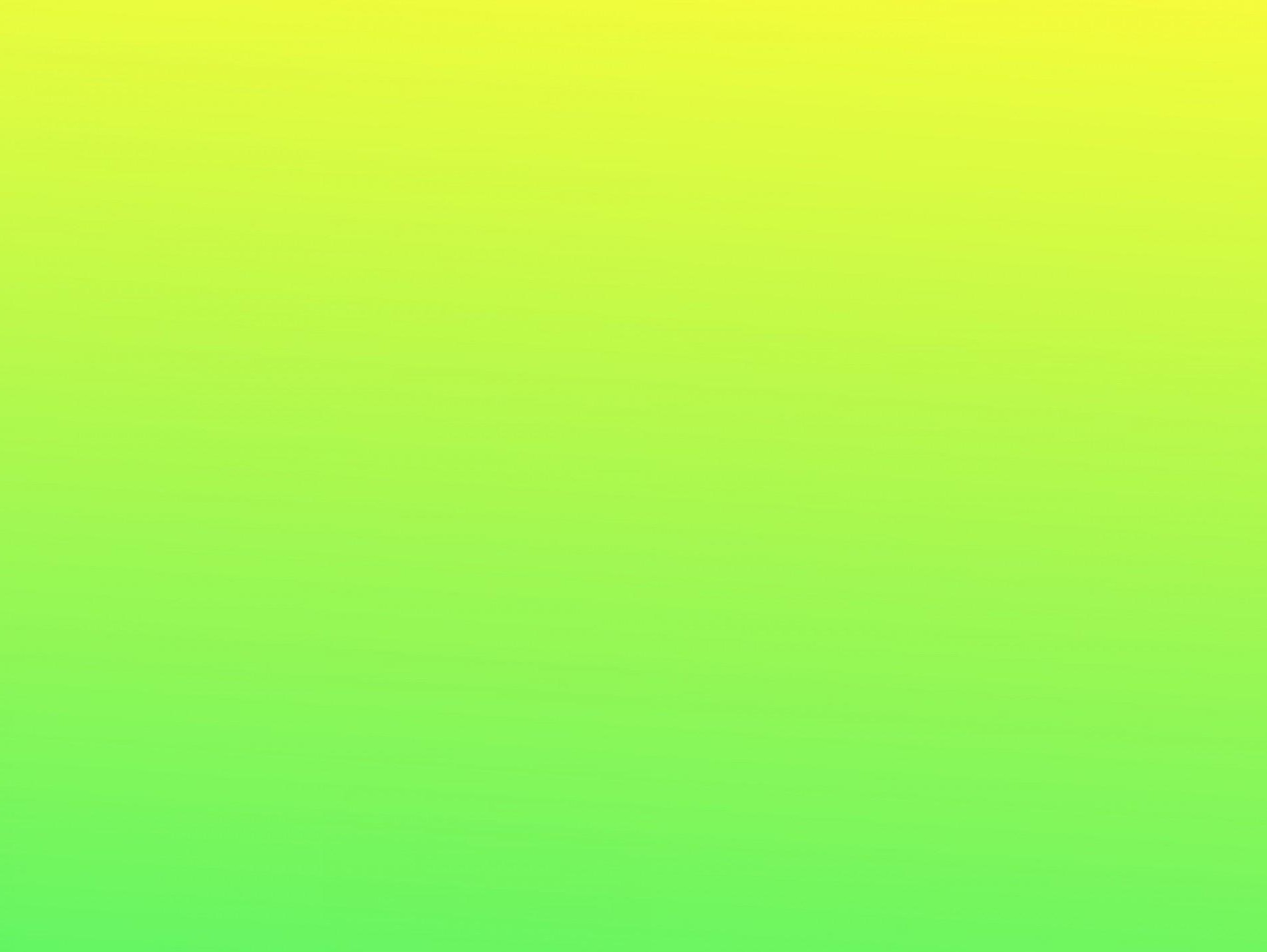 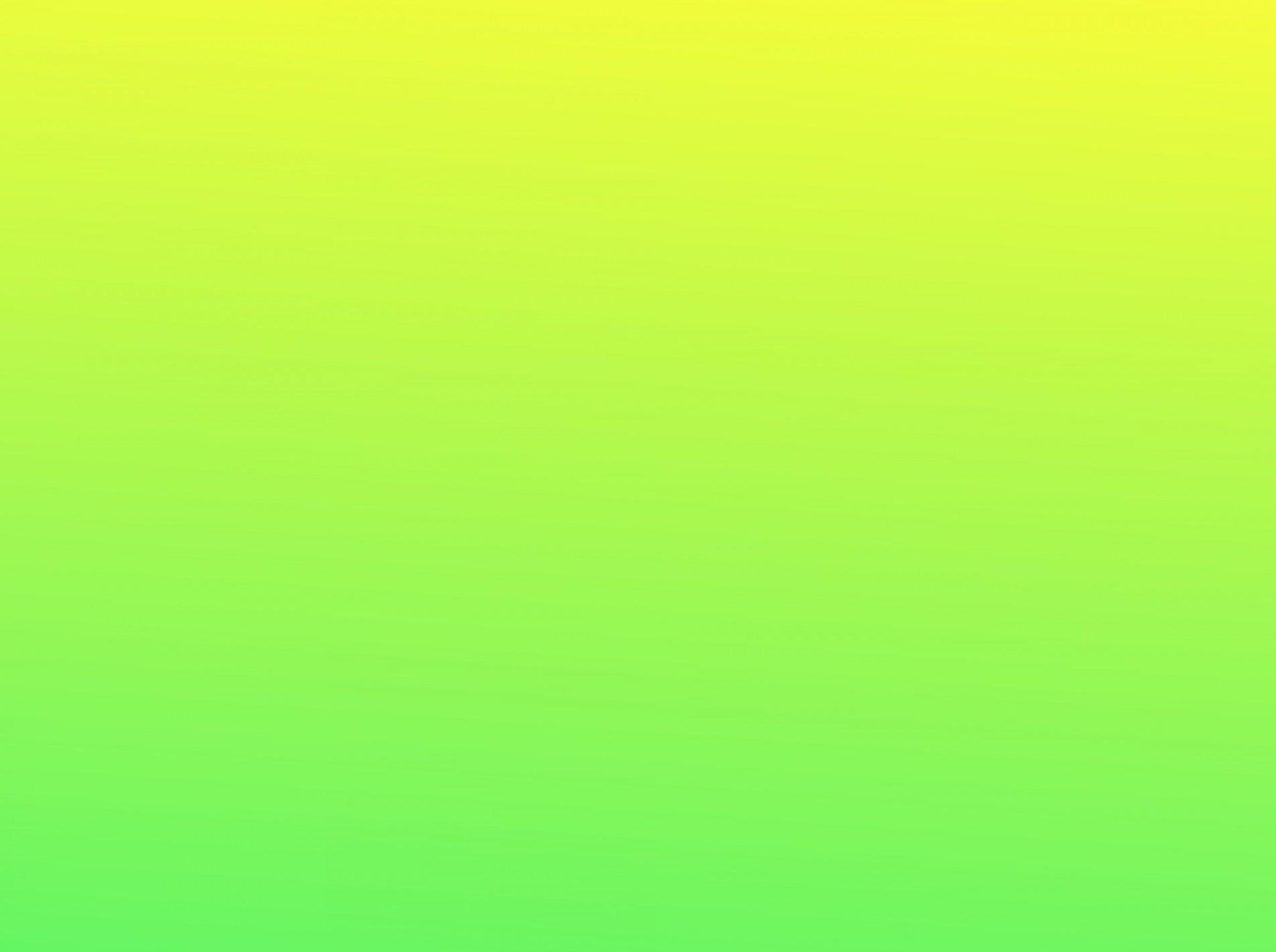 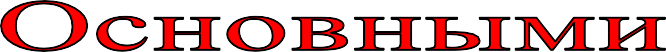 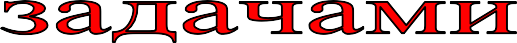 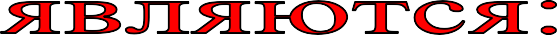 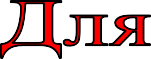 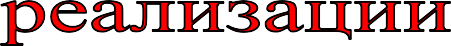 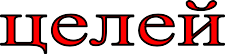 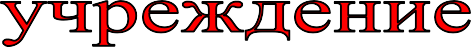 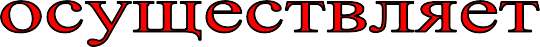 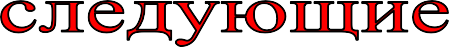 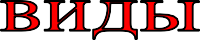 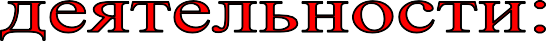 осуществление государственной политики в сфере культуры на территории района, обеспечивающей реализацию прав граждан Республики Беларусь на свободу художественного творчества, участие в культурной жизни и пользование достижениями культуры, доступ к культурным ценностям;повышение роли культурно-просветительных учреждений в эстетическом воспитании подрастающего поколения, повышение культурного уровня населения, совершенствование форм проведения свободного времени, развитие народного творчества и художественной самодеятельности;изучение, возрождение, сохранение, развитие и пропаганда национального культурного наследия, народных традиций, форм традиционной культуры Беларуси;удовлетворение потребности населения в киновидеоуслугах, создание условий для просмотра фильмов высокого художественного и зрелищного уровня.создание и организация работы  кружков, студий, коллективов, любительских объединений и других клубных формирований по различным направлениям деятельности в зависимости от запросов  населения;подготовка и проведение вечеров, театрализованных представлений, танцевально-развлекательных, театральных, литературно-художественных, выставочных, концертных, игровых программ, вечеров отдыха, тематических праздников, торжественных поздравлений, детских утренников, семейных праздников, обрядов, ритуалов, дискотек, ярмарок, выставок-продаж, спектаклей, конкурсов и других форм культурной деятельности;оказание платных услуг.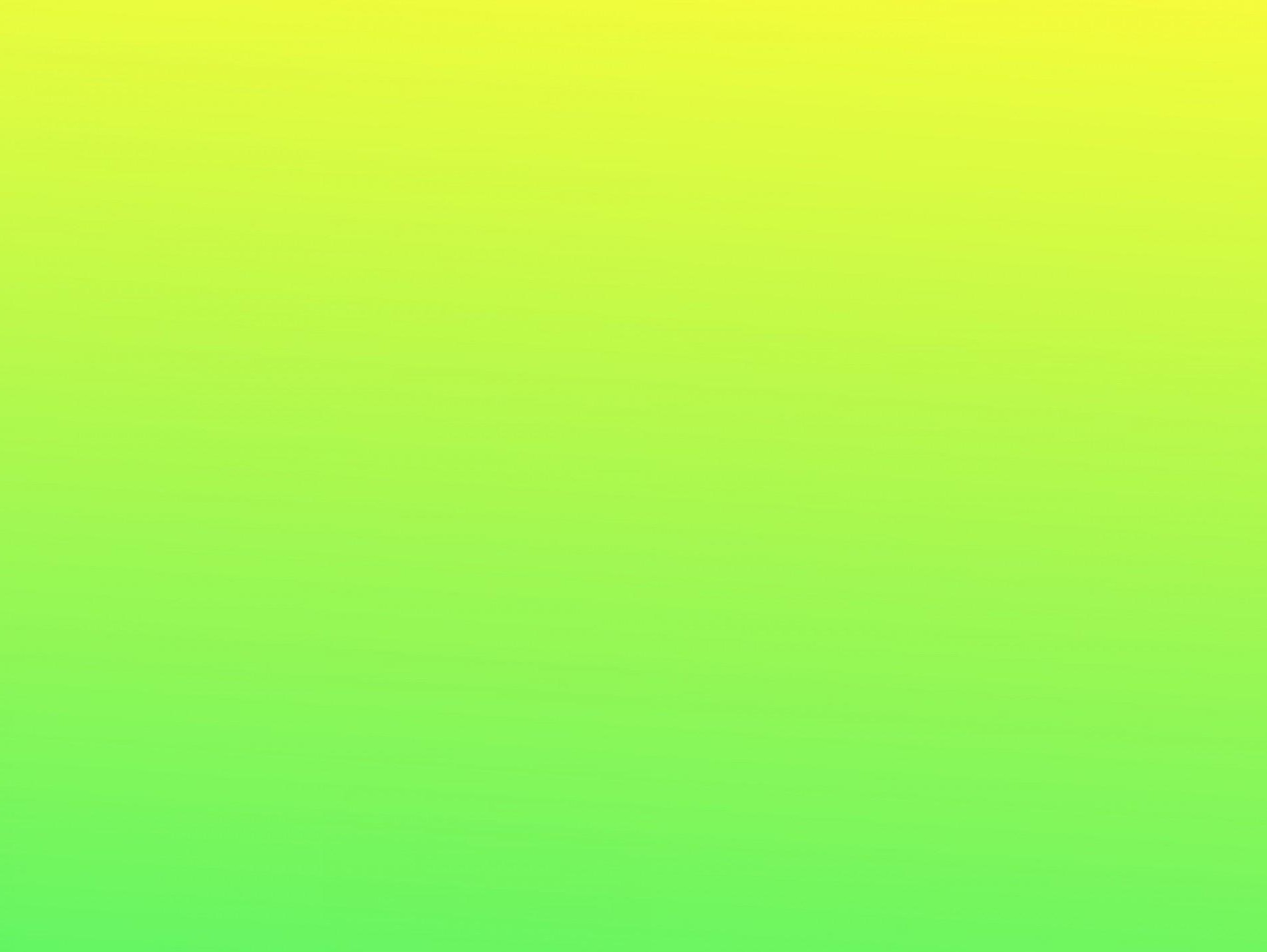 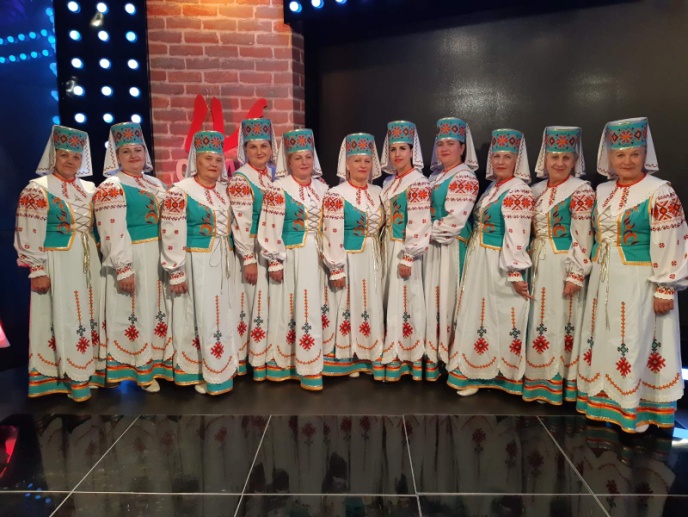 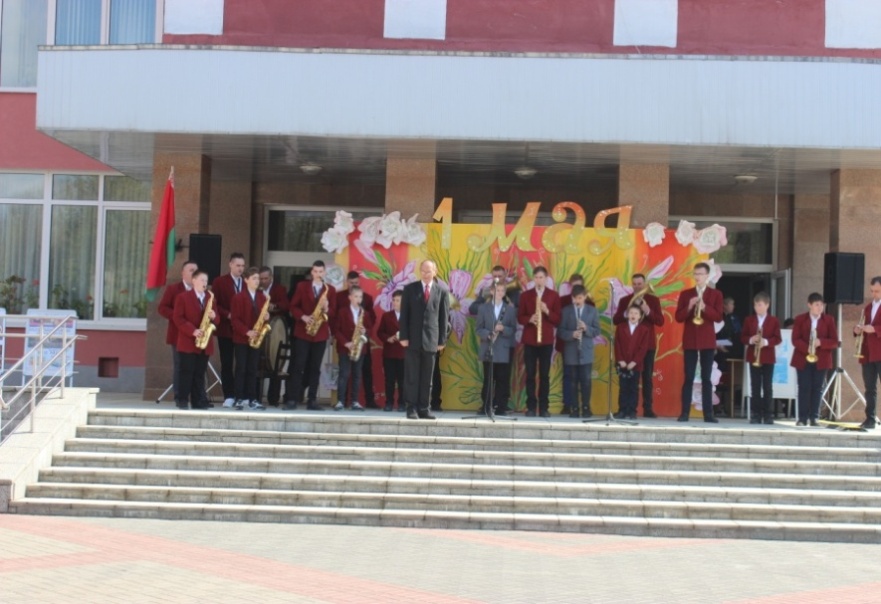 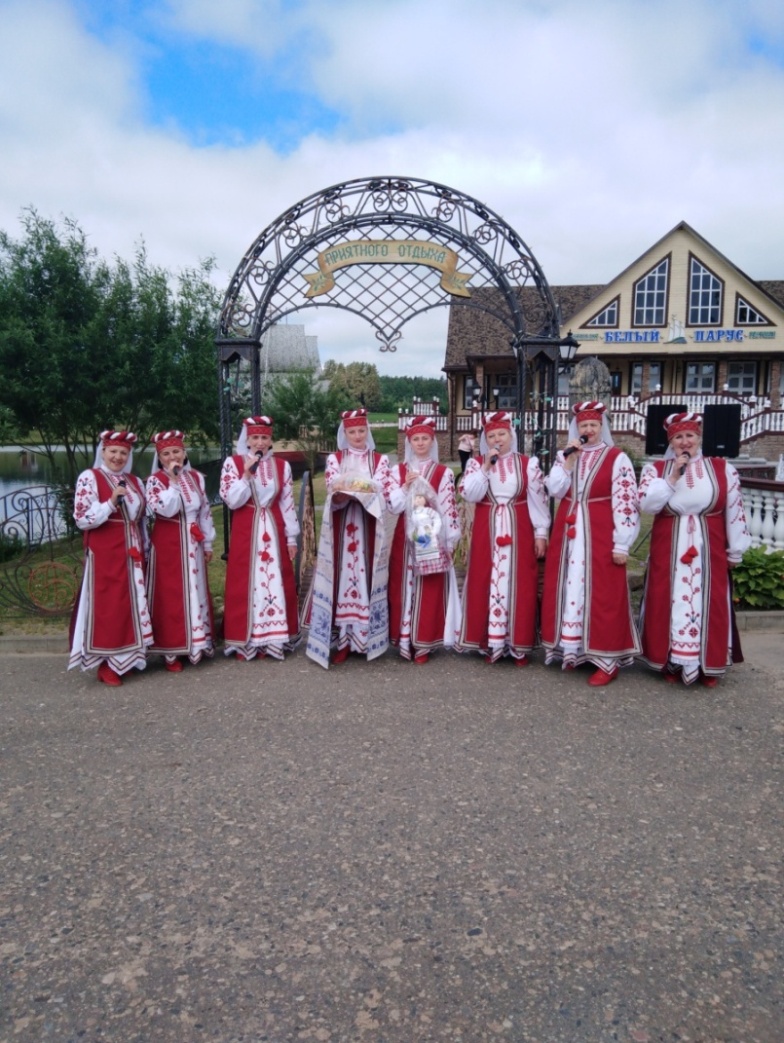 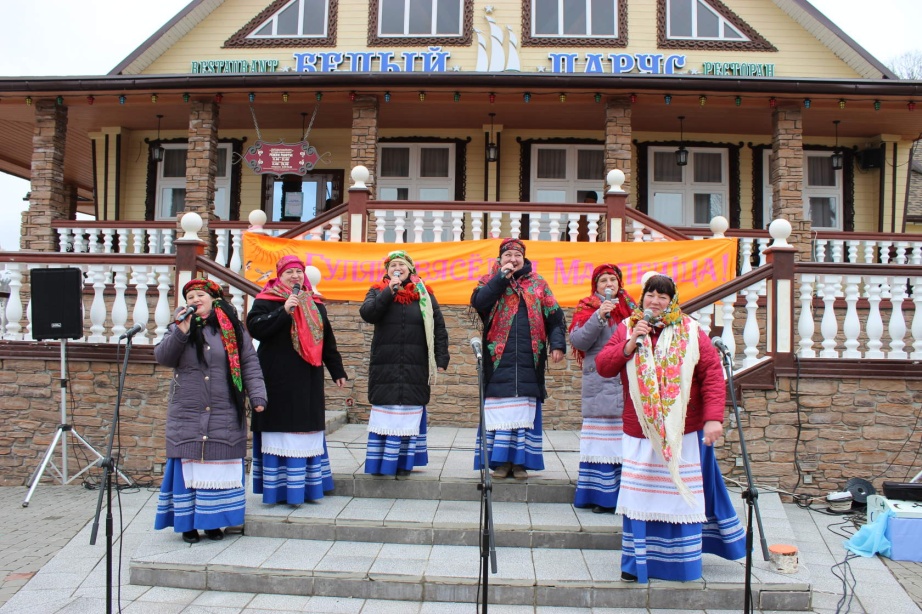 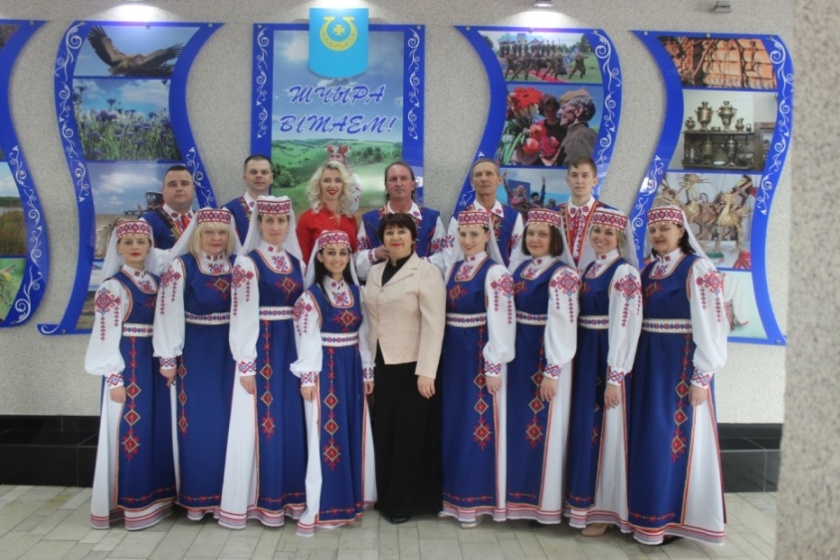 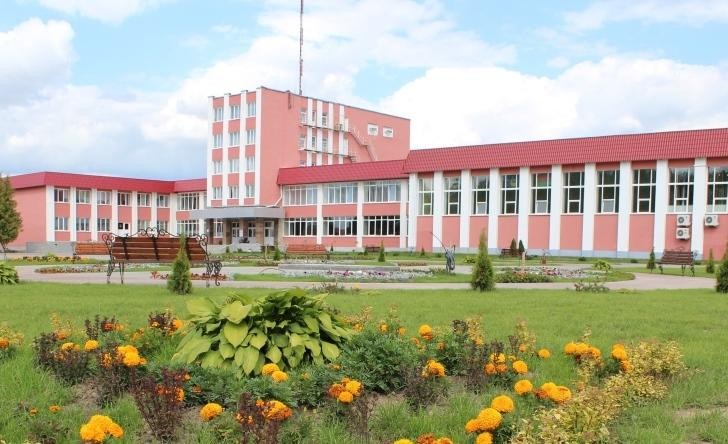 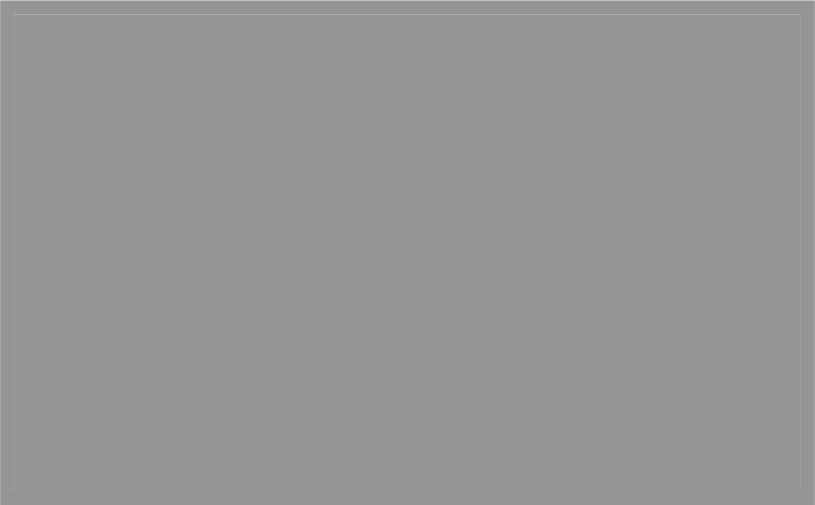 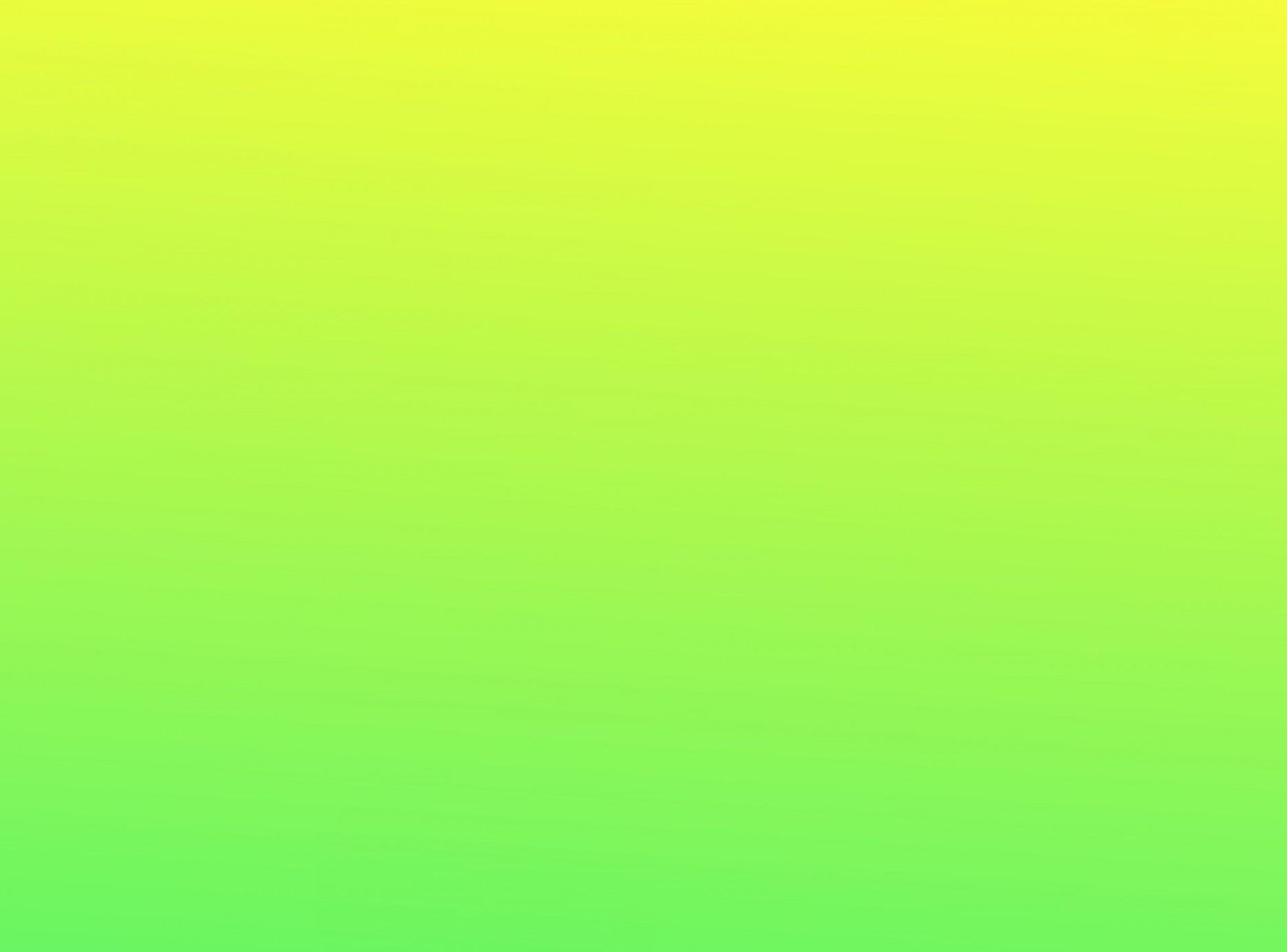 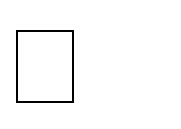 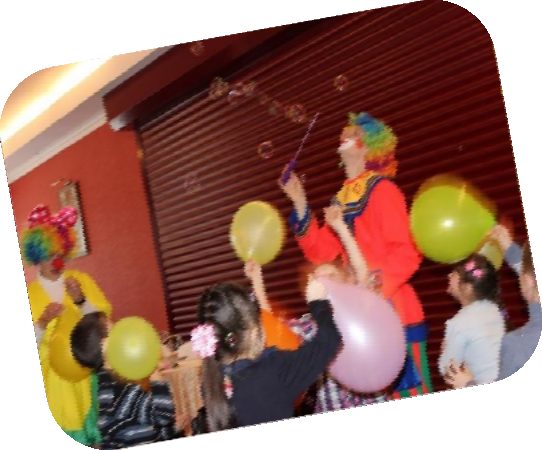 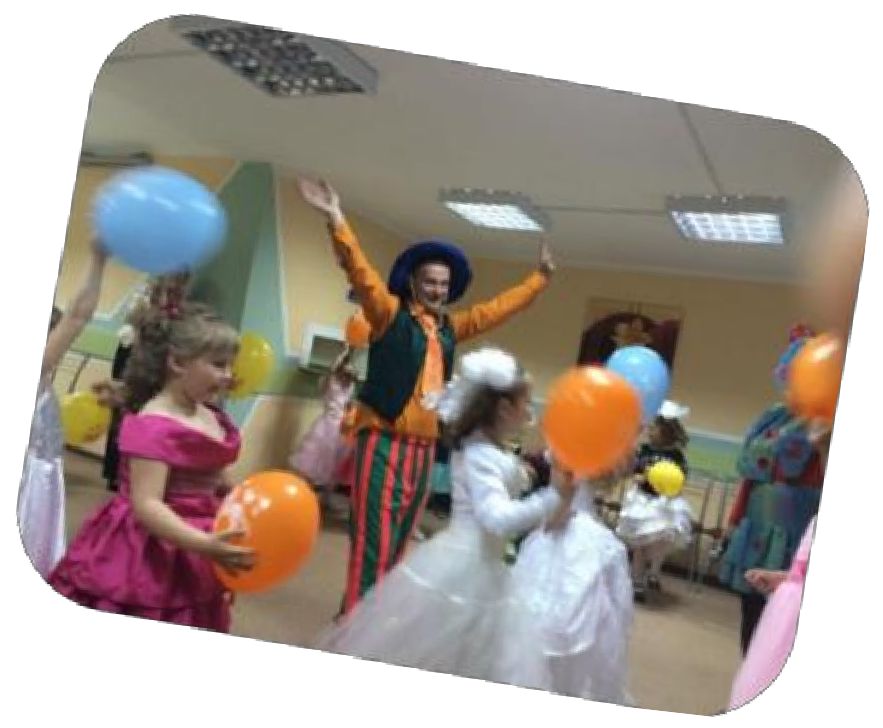 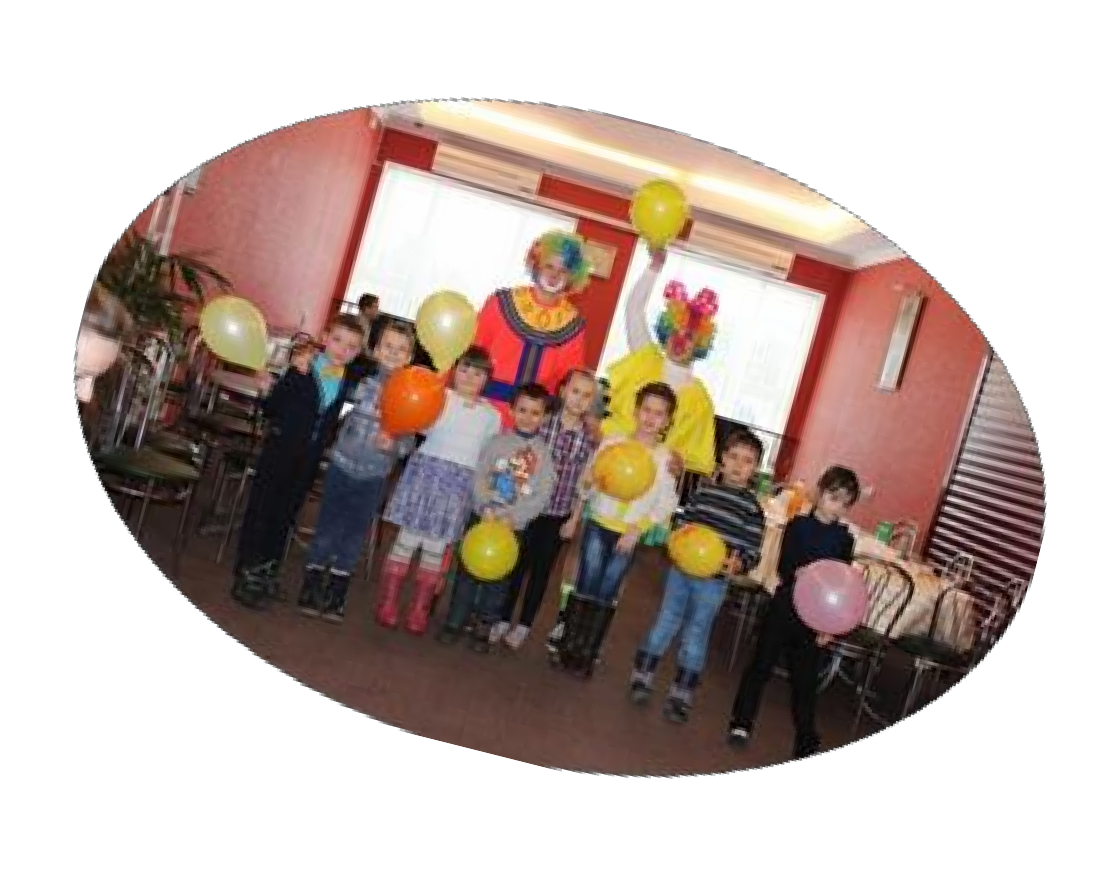 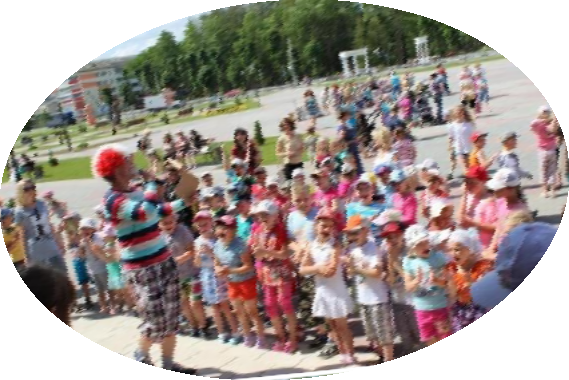 Адрес и контактная информация:213188,	Могилевская  область, г.Круглое,	ул. Советская, 60, тел. 70-920Электронная  почта: 			krugloe_cks@krugloe. gov.byРАЙОННЫЙ ДОМ КУЛЬТУРЫ ГУК «Централизованная клубная система Круглянского района»предлагает услуги организации праздников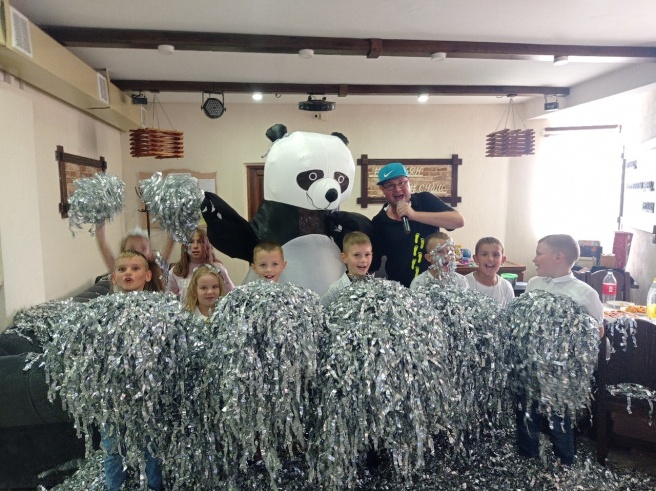 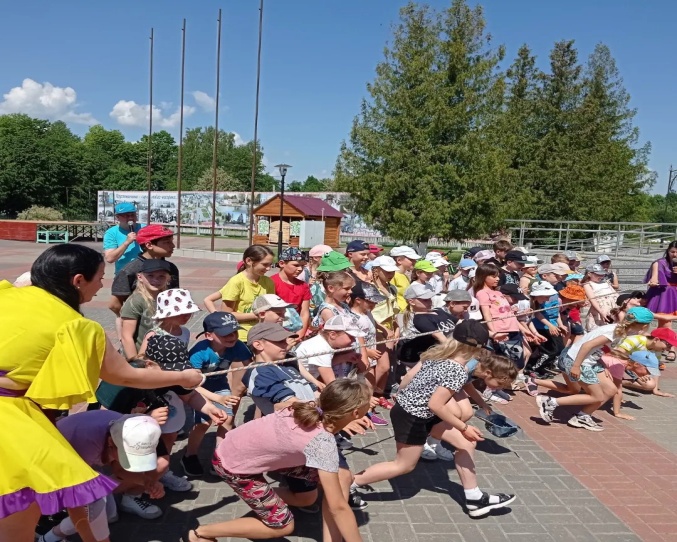 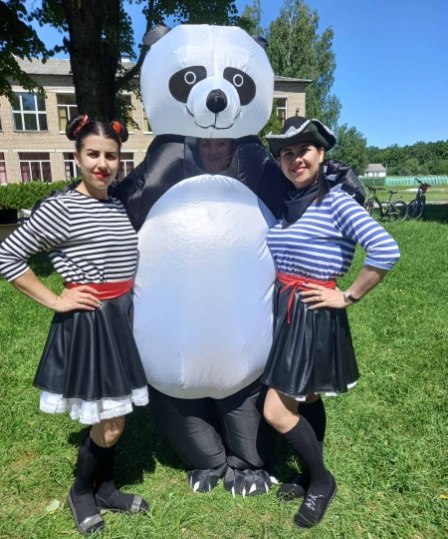 Дорогие друзья! Праздник—это не только веселье и восторг, но и заботы: “Как отметить? Куда сходить?“. Провести время интересно, разнообразить свой отдых—это идеальный вариант для тех, кому наскучили стандартные варианты. Мы создаем необычный и стильный праздник для взрослых и детей.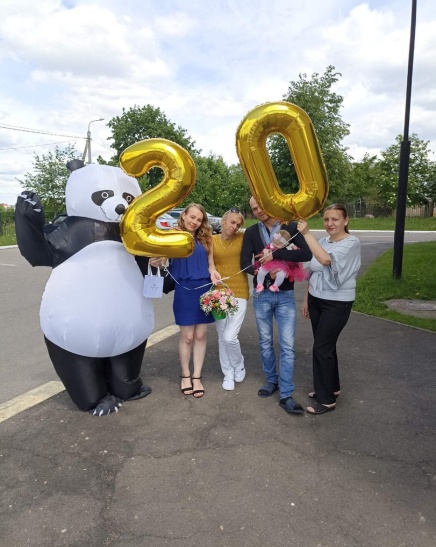 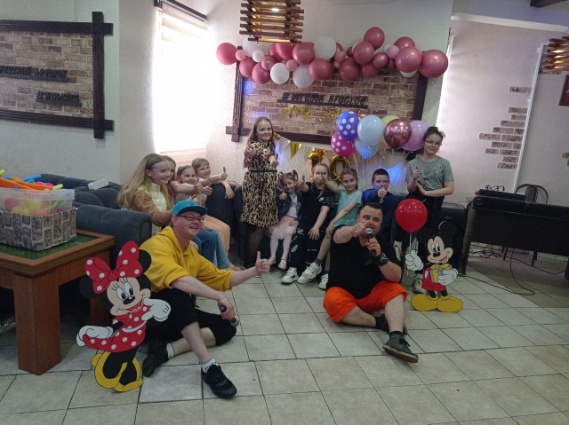     Для ваших услуг:  Праздник “День рождения – 				  лучший праздник”.	Предлагаем разнообразные встречи со сказочными, супер-геройскими и мультяшными персонажами,аква-грим и блеск-тату.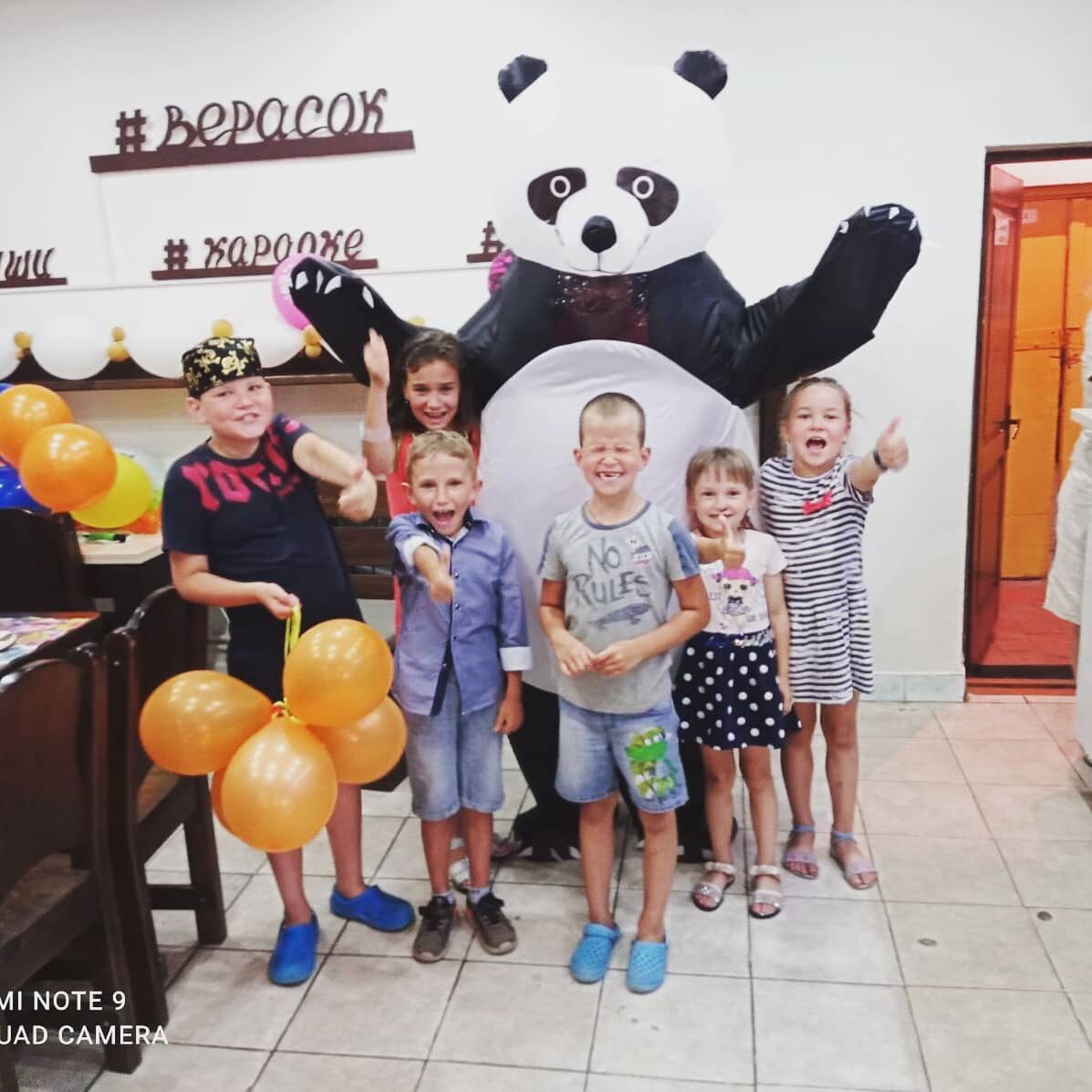 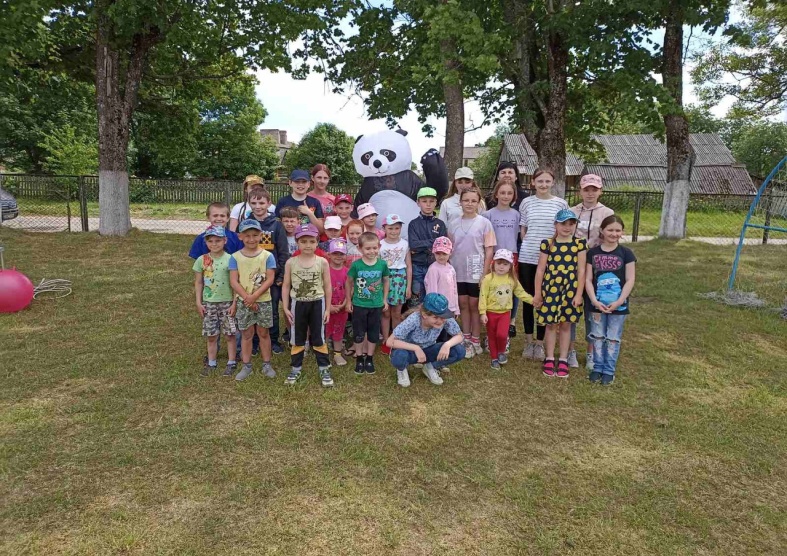 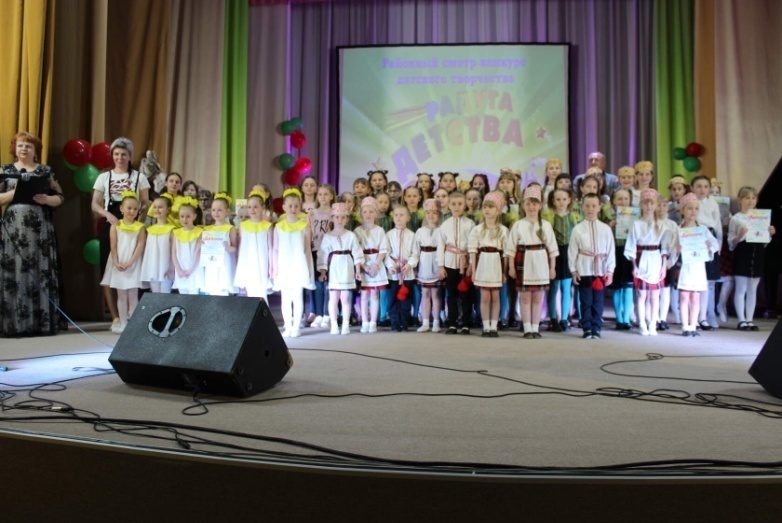 КБП - кооператив больших праздников: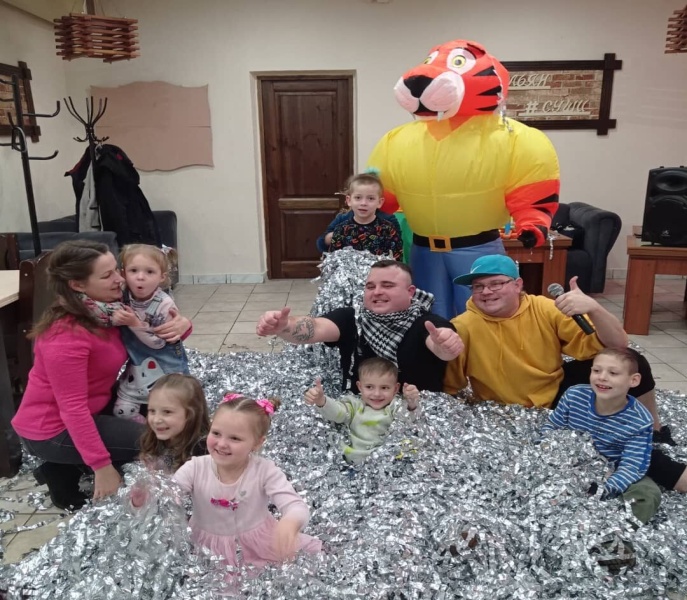 вечеринки;концерты;корпоративы;любая программа с учетом ваших желаний.Развлекательная программа 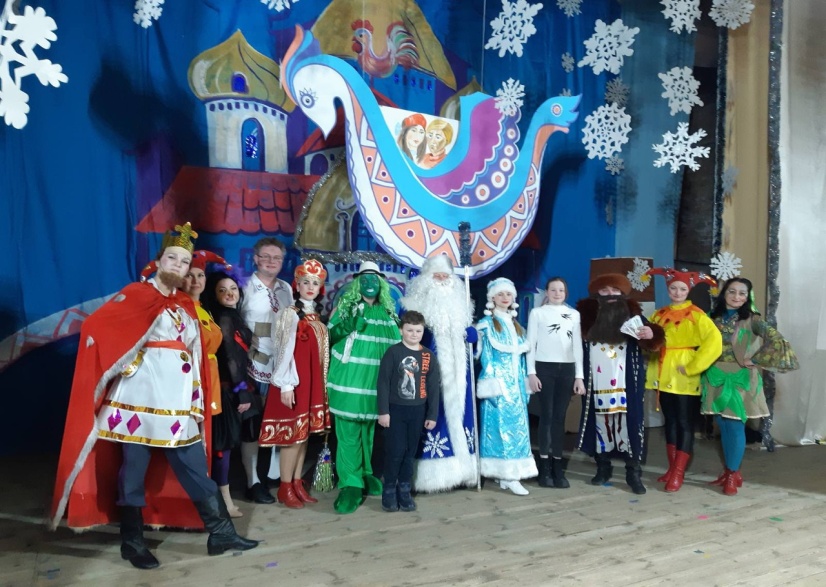 “Игропад закружит нас”.	Поздравление с участием ростовых кукол,		сказочных персонажей.	       Костюмированные фото-сессии. 	             Фото с ростовыми куклами.	                  Прокат сценических костюмов.Мастер-классы по рукоделию.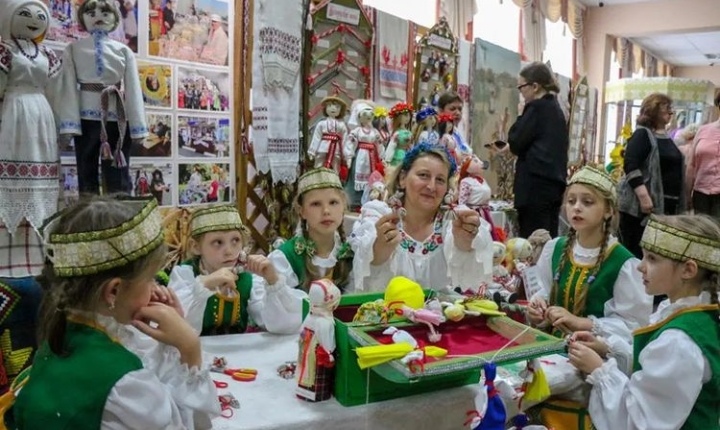 Изготовление под заказ декоративного панно, сувенирных кукол, авторских открыток. Выставка продажа изделий декоративно-прикладного искусства.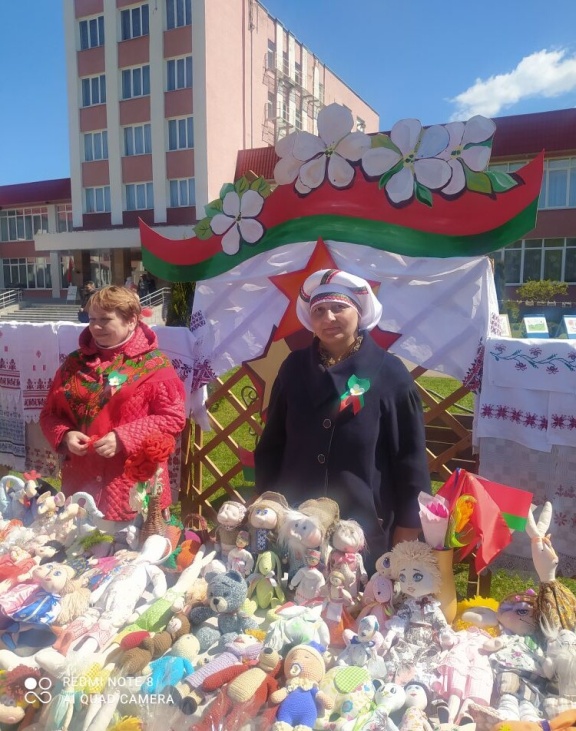 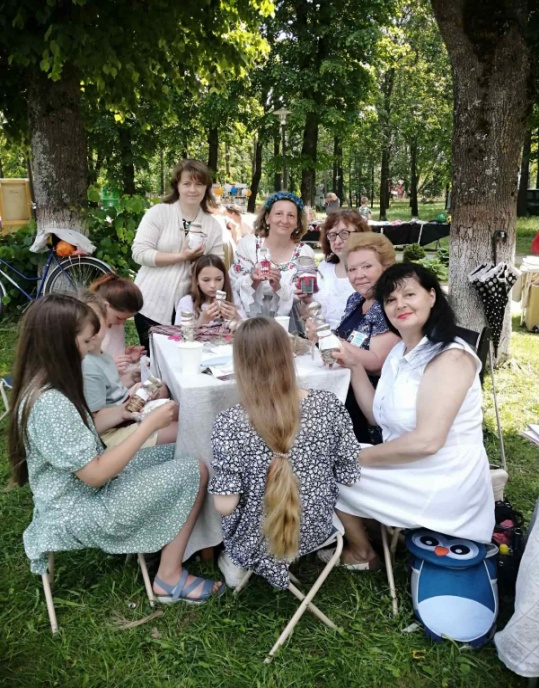 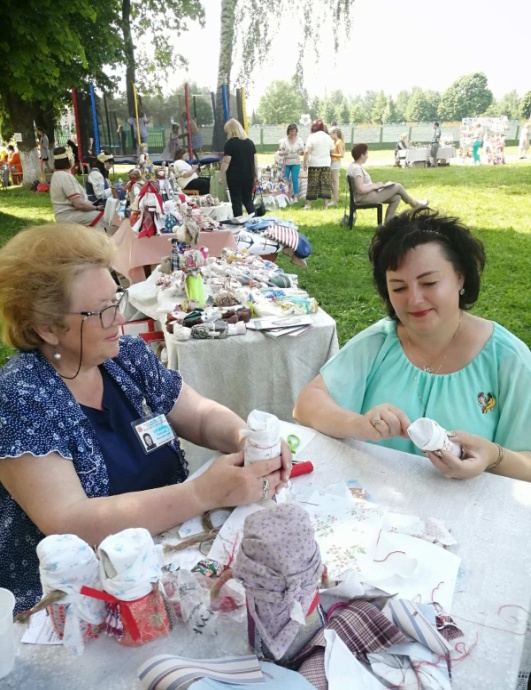 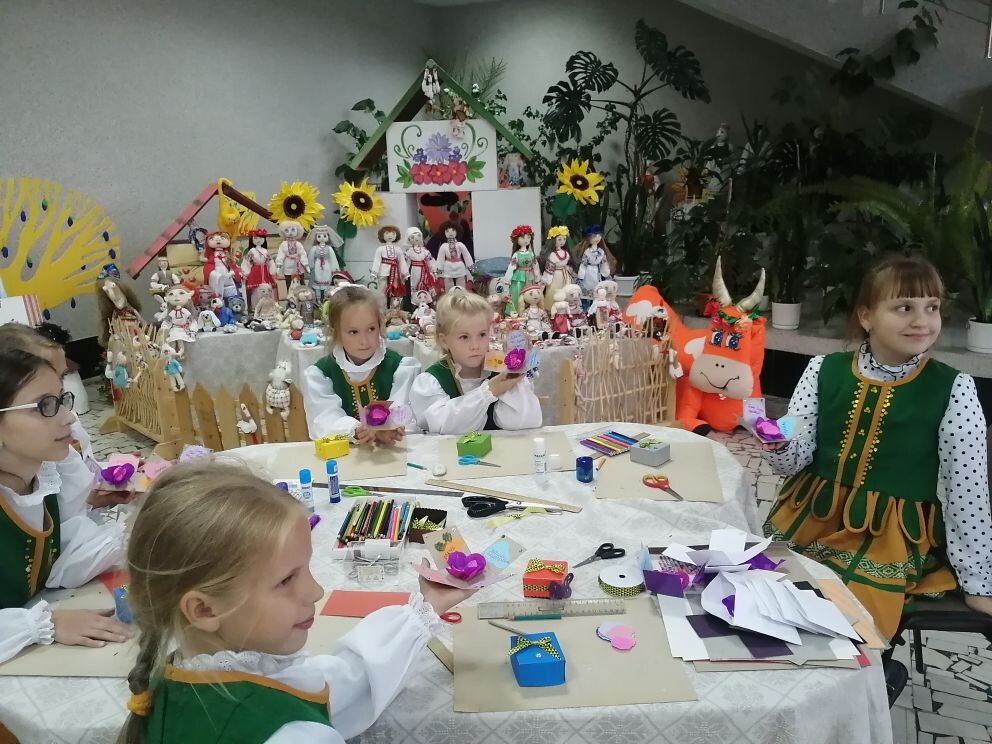 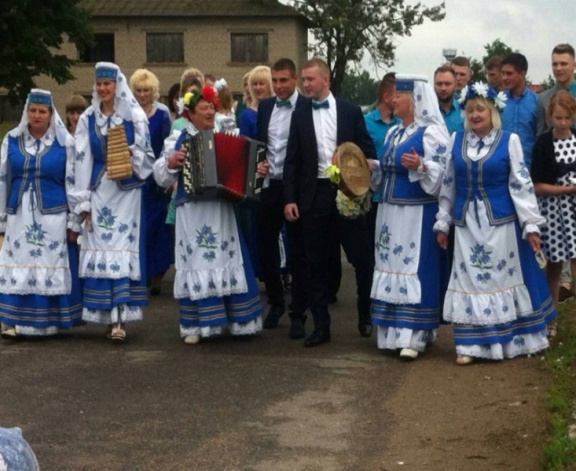 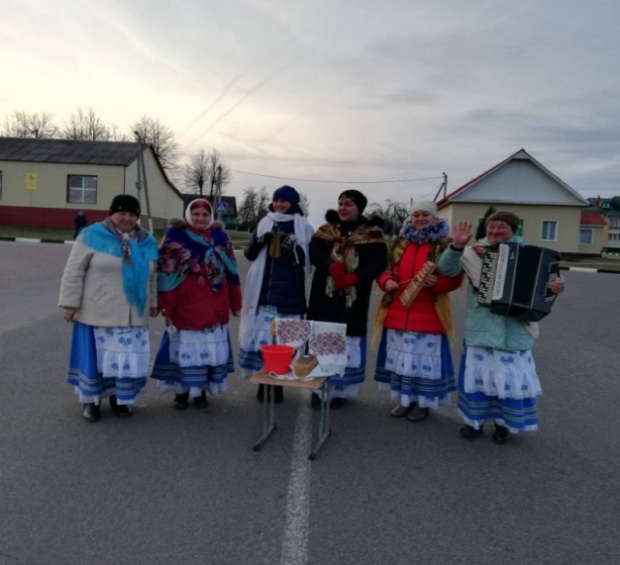 Свадебный обряд «Совет да любовь». 	Сотрудники РДК предлагают  организовать имитацию торжественной регистрации брака и дополнить  ее белорусскими традициями, песнями, наполнить Круглянским колоритом  с использованием обряда “Закідванне зайца”.